『Lecture.6　地域の社会問題を知ろう』ワークシート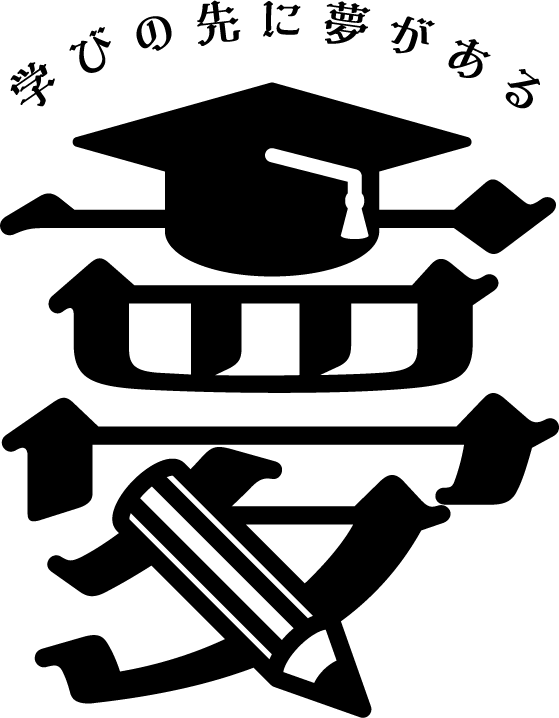 ★自分の周りにはどのような問題や困りごとがあるか調査してみましょう。○どのような方法で、地域の問題を調査してみましたか？○自分が解決したいと思う地域の社会問題は何ですか？高校名クラス出席番号名前